Dani / tiarž: 25000 / periodika: tjedan, 1 / 15.7.2011 / strana: 36Borba za istinu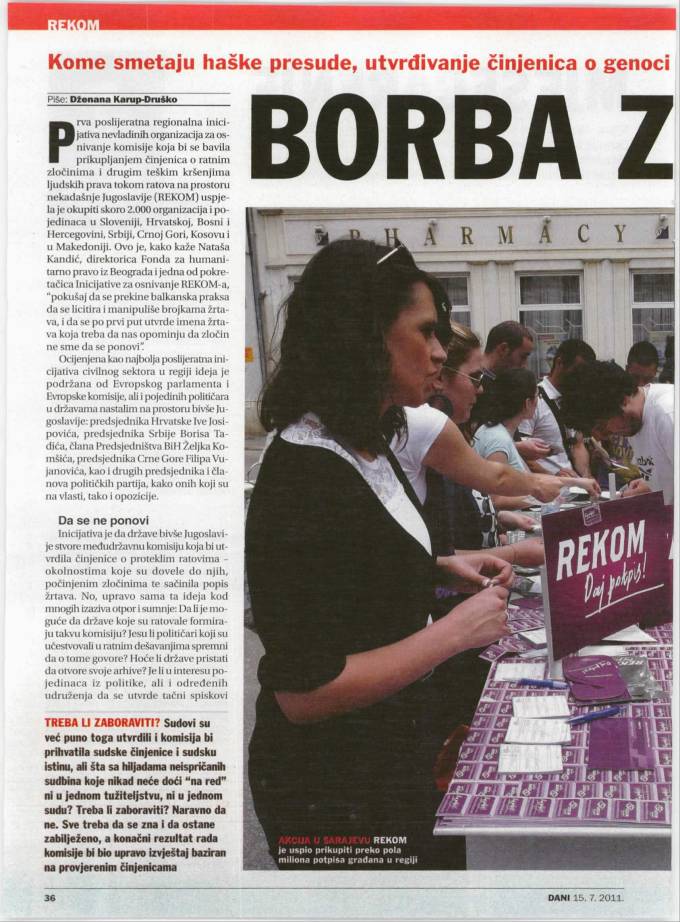 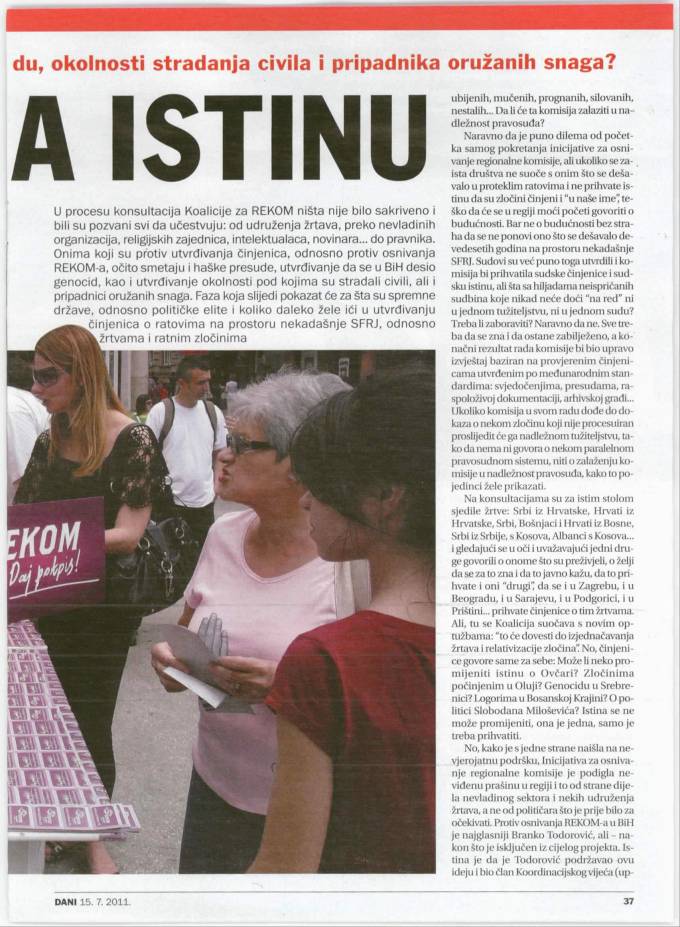 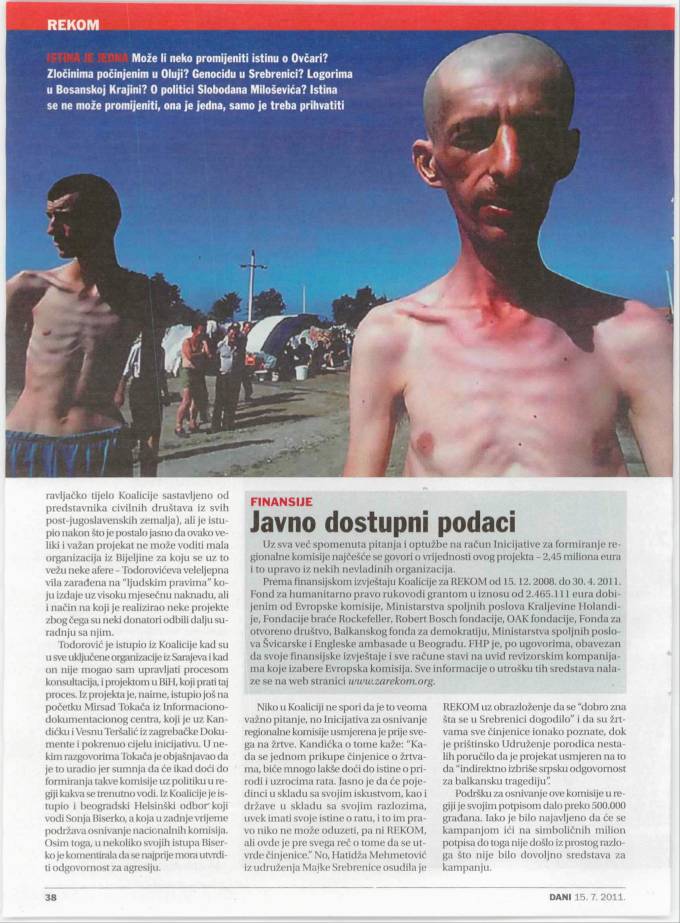 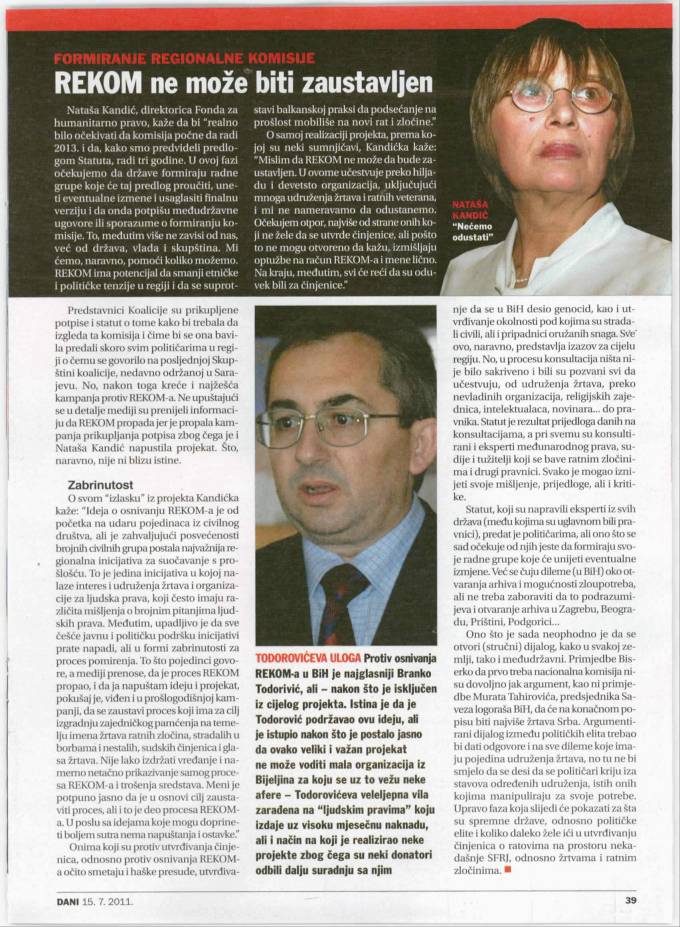 